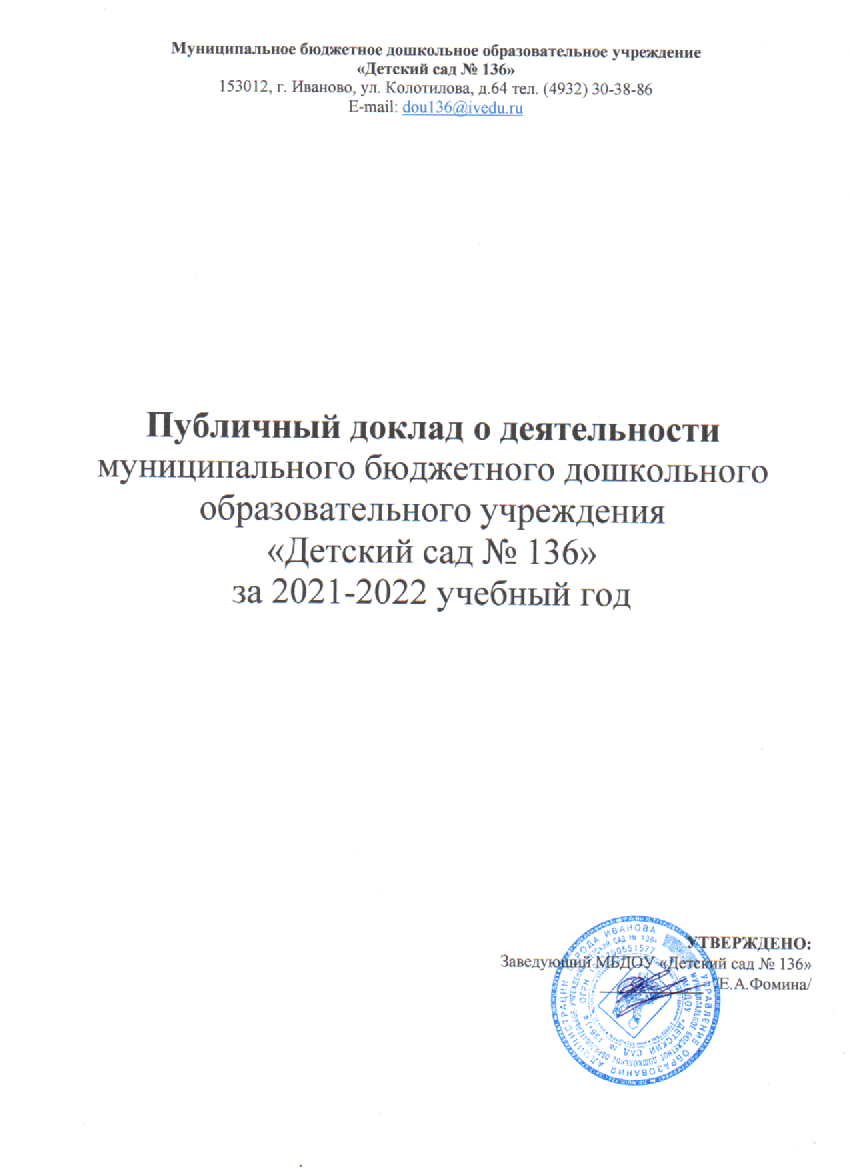 ИНФОРМАЦИОННАЯ СПРАВКАУчредитель: муниципальное образование городской округ Иваново.Полномочия и функции Учредителя осуществляет: управление образования Администрации города Иванова.Учреждение зарегистрировано в ФНС по г. Иваново, 19.11.2002г, свидетельство: серия 37 № 000179917.Свидетельство о внесении записи в Единый государственный реестр юридических лиц от 28.12.2011г, серия 37 №001566779, основной государственный регистрационный номер записи о создании юридического лица 1023700551577.Лицензия на право осуществления образовательной деятельности: от 27.01.2012г, серия РО № 034988, регистрационный номер 495.Свидетельство о государственной аккредитации: от 30.12.2010г. ДД 020346, регистрационный номер 341.Адрес:153012, г. Иваново, ул. Колотилова, д.64Телефон: 8 (4932)30-38-86E-mail: dou136@ivedu.ruсайт: dou136.ivedu.ruОБЩАЯ ХАРАКТЕРИСТИКА ДОУ Муниципальное бюджетное дошкольное образовательное учреждение «Детский сад № 136» расположено в здании, построенном в 1961 году по типовому проекту. Структура и количество групп:Проектная мощность ДОУ – 136 мест, фактическая – 95 мест.В ДОУ функционируют 5 групп: с 2 лет до 3 лет – 11 ребенка, с 4 лет до 7 лет – 84 ребенок.группа № 2 для детей среднего возраста;группа № 3 для детей старшего возраста;группа № 4 для детей младшего возраста;группа № 5 для детей подготовительного возраста; группа № 6 для детей ясельного возраста.Анализ контингента воспитанников свидетельствует об увеличении числа воспитанников; по результатам статистики на протяжении 3 лет преобладает больше мальчиков.Режим работы ДОУ:Дошкольное учреждение работает в режиме пятидневной рабочей недели:понедельник - пятница    – рабочие дни с 07.00 до 19.00; суббота, воскресенье, праздничные дни – выходные. Социальный состав родителей:В ходе изучения социального состава семей было выявлено: - увеличение количества многодетных семей; - увеличение числа неполных семей;- стабильный показатель уровня образования родителей.Ежегодно увеличивается процент семей, имеющих 2-3 детей. Социологическое исследование свидетельствует о достаточно высоких социально – культурных возможностях семей, отсутствием семей асоциального поведения.Управление ДОУ: Осуществлялось в соответствии с Уставом ДОУ и законодательством РФ, строилось на принципах единоначалия и самоуправления. В детском саду реализуется возможность участия в управлении образовательным учреждением всех участников образовательного процесса. В соответствии с Уставом, общественная структура управления ДОУ представлена общим собранием коллектива, Управляющим Советом, педагогическим советом. Общее собрание ДОУ определяло основные направления экономической деятельности детского сада. Управление педагогической деятельностью осуществлялось педагогическим советом ДОУ.КАДРОВЫЙ ПОТЕНЦИАЛВ МБДОУ «Детский сад № 136» работает 26 сотрудников из них:12 педагогов: 8 воспитателей, 1 старший воспитатель, 1 учитель–логопед, 2 музыкальных руководителя, 3 сторожа, 2 дворника, 2 повара, 1 рабочий по зданию, 1 кухонный работник, 1 завхоз, 3 младших воспитателей, заведующийДифференциация педагогов (12 человек):.Все члены педагогического коллектива регулярно проходят курсы повышения квалификации, а также повышают свою компетентность в межкурсовой период, приобретая дополнительные педагогические специализации, участвуя в семинарах, практикумах, форумах и т.п.УСЛОВИЯ ОСУЩЕСТВЛЕНИЯ ОБРАЗОВАТЕЛЬНОГО ПРОЦЕССАСоздание развивающей среды:ДОУ построено по типовому проекту, в нем предусмотрены изолированные групповые секции для каждой возрастной группы, включающие: группу, спальню, раздевальную комнату, сан. узел.Дополнительные помещения в ДОУ:Медицинский блок (медицинский кабинет, изолятор, процедурный). Медицинская деятельность ДОУ лицензирована. Физкультурный зал.Музыкальный зал.Пищеблок: горячий цех, холодный цех, склад пищевых продуктов, овощехранилище, подсобное помещение, приемник продуктов, помещение для выдачи готовой пищи.Методический кабинет.Кабинет логопеда.Кабинет заведующего.Кабинет заместителя заведующего по АХР.Экологическая гостиная.Щитовая.На территории ДОУ имеется обособленный земельный участок с игровыми верандами и площадками для прогулок детей каждой группы. На территории детского сада расположены: спортивная площадка, сарай, разбиты цветники.  Вокруг ДОУ - асфальтовое покрытие, остальная территория озеленена. Групповые участки разделены – живой изгородью из кустарника. Территория участка ограждена металлическим забором высотой 2 м.С целью реализации воспитательно–образовательных задач и обеспечения интересного, содержательного пребывания ребёнка в ДОУ создана предметно–развивающая среда, обеспечивающая:физкультурно-оздоровительную работу в учреждении; познавательно-речевое развитие дошкольников; социально-личностное развитие воспитанников; художественно-эстетическое развитие детей.На постоянном контроле администрации детского сада находится соблюдение санитарно-гигиенических требований к условиям и режиму воспитания детей. Для организации образовательного процесса имеются необходимые пособия, технические средства в соответствии с ФГОС дошкольного образования.В 2021-2022 учебном году был расширен арсенал развивающих игр и пособий для подгрупповых и индивидуальных занятий с детьми; пополнен фонд игрушек для сюжетно-ролевых, театрализованных, подвижных игр воспитанников в группе и на прогулке.Детский сад располагает учебно-методической литературой для реализации образовательной программы, что позволяет педагогам организовывать образовательный процесс на высоком уровне. В 2021-2022 учебном году была пополнена библиотека педагогического кабинета, как методической литературой, так и детской художественной и познавательной литературой. Образовательная среда создана с учетом возрастных возможностей детей, зарождающихся половых склонностей и интересов и конструируется таким образом, чтобы ребенок в течение дня мог найти для себя увлекательное дело. Во всех возрастных группах оборудованы центры развития ребенка: игры, изобразительной деятельности, природы, экспериментирования, книги и др. Особое внимание при создании развивающей среды уделяется эстетическому оформлению, т.к. среда играет большую роль в формировании личностных качеств дошкольников. Ребенок находится в детском саду весь день и необходимо, чтобы окружающая обстановка радовала его, способствовала пробуждению положительных эмоций, воспитанию хорошего вкуса. Для развития театрализованной деятельности дошкольников имеется разнообразие детских театров (пальчиковый, теневой, би– ба– бо, кукольный, напольный и др. Физкультурный зал оснащен спортивным оборудованием: тренажер, обручи, мячи, скакалки, оборудование для профилактики плоскостопия, сухой бассейн. На всех группах созданы физкультурные зоны.Обеспечение безопасности:Организация Безопасности образовательного процесса включает в себя:  безопасной среде (закреплённые шкафы, стеллажи; отсутствие ядовитых и колючих растений; безопасное расположение растений в групповых комнатах; оборудование помещений с соблюдением мер противопожарной безопасности);    подобранной по росту детей мебели и ее маркировке;   маркировке постельного белья и полотенец;  правильному хранению опасных для детей материалов, медикаментов (ножницы, иголки, лекарства, моющие средства и др. находятся в недоступных для детей местах, соответствующим требованиям);   правильному освещению;работе по профилактике В дошкольном учреждении проводится следующая работа по обеспечению безопасности:Оформлена наглядная информация (на стендах, в папках передвижках, сайте ДОУ):         - безопасности жизнедеятельности (в быту, на природе, на водных объектах, в транспорте, в общении с посторонними людьми и сверстниками, при использовании опасных предметов и т.д.);          - пожарной безопасности;          - ГО ЧС;          - дорожной безопасности.Разработаны конспекты мероприятий и консультаций для работы с детьми и родителями в данном направлении. Имеется демонстрационный материал, развивающие игры.Проводятся:          - занятия с детьми;     - открытые занятия, презентации, консультации для родителей и др. мероприятия;          - инструктажи, презентации, обучение, тренировки и другие мероприятия с сотрудниками.Воспитатели проявляют уважение к личности каждого ребёнка, создают условия для наиболее полной реализации его способностей, формируют у детей положительное отношение к сверстникам. Детский сад оборудован специальными системами безопасности: кнопкой «Тревожной сигнализации», специальной автоматической пожарной сигнализацией. В дошкольном учреждении установлены домофоны, а также видеодомофон на ворота для въезда транспорта. Дополнительно контроль за безопасностью образовательного процесса осуществляет дежурный администратор. В ночное время – ночные сторожа. В ДОУ ограничен доступ посторонних лиц, осуществляется контроль за въездом транспорта на территорию.Организация питания:Здоровье человека – важнейший приоритет государства, поэтому рациональное питание детей, как и состояние, их здоровья, должны быть предметом особого внимания. В дошкольном учреждении особое внимание уделяется питанию, оно сбалансировано и выстроено на основе 10-дневного меню, с учётом потребностей детского организма в белках, жирах, углеводах и калориях. В рационе круглый год – овощи, фрукты и соки. Разработаны и внедрены технологические карты, карты контроля, график закладки продуктов в котел, график выдачи готовых блюд на группы. Контроль за соблюдением санитарных норм на пищеблоке и в группах, качеством питания, разнообразием и витаминизацией блюд, закладкой продуктов питания, кулинарной обработкой, выходом блюд, вкусовыми качествами пищи, правильностью хранения и соблюдением сроков реализации продуктов питания осуществляет медицинская сестра детского сада и врач поликлиники № 6. В правильной организации питания детей большое значение имеет создание благоприятной и эмоциональной окружающей обстановки в группах. Группы обеспечены соответствующей посудой, удобными столами. Блюда подаются детям не слишком горячими, но и не холодными. Воспитатели приучают детей к чистоте и опрятности во время приема пищи. В 2021-2022 учебном году в дошкольном учреждении были организованы:-   производственные совещания по организации питания в ДОУ; - контроль со стороны администрации ДОУ, Управляющего совета, бракеражной комиссии включает в себя: организацию закладки продуктов, время приема пищи в режиме дня, дежурство детей по столовой, сервировку столов и др. ОСОБЕННОСТИ ОРГАНИЗАЦИИ ВОСПИТАТЕЛЬНО-ОБРАЗОВАТЕЛЬНОГО ПРОЦЕССА1 особенность: Обеспечение индивидуально-дифференцированного подхода к детям.Признание в ребенке личности      Ориентация всего процесса воспитания на общечеловеческие ценностиРазвитие потенциальных возможностей каждого ребенкаИндивидуальная работа с детьми строится:по всем направлениям развития ребенка по всем видам деятельностиНаправления для индивидуальной работы с детьми:с плохо усваивающими программу  с нуждающимися в коррекции, в рамках логопедического пункта2 особенность: Сбалансированный режим деятельности ДОУ.С учетом требований программ используем в ДОУ, разработанное расписание игр. Расписание строится с учетом санитарно-гигиенических требований, а время планируется так, чтобы общее время организованной образовательной деятельности не превышало временных нормативов.3 особенность: Формы, методы, приемы организации детской деятельности.При организации работы с детьми учитывается следующее: уровень развития детей программа воспитания и обучения детей возрастные и индивидуальные особенностиФормы организации детской деятельности:непосредственно образовательная деятельностьобразовательная деятельность в режимных моментахсамостоятельная деятельность детейСпособы организации детей:фронтальный подгрупповойпарный индивидуальныйОсобенности организации детской деятельности:самостоятельный выбор детьми деятельности свобода творческого замысла  тема организации деятельности – по запросам детей деятельность по интересам детей Помимо традиционных форм мы используем новые формы работы с детьми:проблемные ситуации смена «игровых ролей»анализ ситуации опыт эксперимент тесты развивающие игры 4 особенность: Организация предметно - развивающей среды. В ДОУ созданы необходимые условия для организации воспитательно–образовательного процесса:для индивидуального развития личности ребенка для улучшения работы сотрудников ДОУ Принципы ДОУ в построении развивающей среды:многофункциональность мобильность комфортность эстетичность безопасностьсезонность учет половых особенностей Мы изменили развивающую среду в ДОУ, создали новые центры и дополнительные помещения:экологическая гостиная5 особенность: Работа с кадрами (подбор кадров и стимулирование сотрудников).Виды стимулирования сотрудников ДОУ (наиболее часто используемые):стимулирующие выплаты и премии награждения благодарностью, дипломом МБДОУ предоставление очередного отпуска по желанию в выбранный период вынесение благодарности или признательности через средства массовой информации др.Формы работы с кадрами, применяемые в ДОУ:традиционные: педсовет (в разных видах), производственное совещание, консультация, беседа, наставничество, дискуссия, инструктаж, выставка, контроль, анкетирование, тестирование, деловая игра, семинар-практикум, занятие и другие.6 особенность: Содержание образования.Учитывает:требования программ, реализуемых в ДОУ требования ФГОС в дошкольном образовании запросы родителей В ДОУ разработаны и используются:Образовательная программа (с учетом ФГОС);Коррекционная программа ДОУ;Циклограмма планирования воспитательно–образовательной работы; Единая форма плана воспитательно-образовательной работы;Диагностические методики и пакет материалов к ним.Программа воспитания7 особенность: Координация работы всех служб ДОУ.Цель: обеспечение слаженности, бесперебойности, непрерывности, согласованности в работе всего ДОУ посредством налаживания рациональных связей между ними. Наиболее часто с этой целью используются:самоотчеты собрания заседания Советов ДОУ педсоветыкомпьютерная связь документация информация.Налажен тесный контакт между всеми службами в ДОУ:методической психологической медицинской логопедическойобслуживающими8 особенность: Коррекционно – развивающая работа в ДОУ.Работа в этом направлении строится в следующем порядке:медицинское обследование ребенка врачами поликлиники диагностика развития ребенка рекомендации специалистов по подгрупповой и индивидуальной работе планирование работы в планах специалистов и воспитателей направление детей, нуждающихся в индивидуальной коррекционной работе на городскую ПМПК индивидуальная работа с детьми по рекомендациям специалистов диагностика результативности работы рекомендации на следующий учебный год.В работе детьми используются методы и приемы коррекционного воздействия:музыкотерапия  сказкотерапия  куклотерапия (проигрывание истории, сюжет которой травмирует ребенка)  цветотерапия  релаксация (использование визуальных образов, нервно-мышечное расслабление, дыхательная гимнастика)  игротерапия коррекционные упражнения(зрительная, артикуляционная, ритмическая, логоритмика, фонетическая ритмика, физкультминутка, массаж (общий, точечный БАТ, артикуляционный)витаминизация закаливание.9 особенность: Система работы с учреждениями города образовательными: общеобразовательные школы №42, ДОУ города оздоровительными: поликлиника № 6, психоневрологический диспансер, городская ПМПКадминистративными (методическими): управление образования администрации города Иванова, МОУ «Методический центр», институт развития образования Ивановской области финансовыми: ЦБ № 1правоохранительными (охранными): охранное предприятие «Росгвардия»; предприятие, обеспечивающее противопожарную безопасность «Технология безопасности»; ОВД Ленинского района.10 особенность: Взаимодействие с семьей.Создана система взаимодействия с семьей на принципах партнерства с опорой на достижения ребенка через: нетрадиционные формы работы с семьей: передвижная библиотека родителя; почтовый ящик «Вопросы-ответы»; переписка с родителями с помощью электронной почты; использование сайта ДОУ и др.получение информации от родителей;ознакомление их с результатами диагностики, тестирования… квалифицированную педагогическую помощь в воспитании и развитии детей;привлечение родителей к управлению и организации жизнедеятельности МБДОУ через их участие в работе Управляющего Совета, совета родителей, совета педагогов, а также в мероприятиях, организованных в детском саду.Этапы работы с родителями:Консультации с родителями новых детей Родительское собрание «Задачи и общие требования ДОУ» Заключение договоров, сбор документов Сбор сведений о семьях (анкетирование, тестирование, опросы…) Общение с родителями в течение всего посещения ребенком детского сада в разных формах (собрания, консультации, беседы, электронная почта, «Почтовый ящик»…) Проведение мероприятий ДОУ, родителей, детей (открытые занятия, развлечения, субботники, выставки, конкурсы и т.п.) Консультативная помощь: по инициативе воспитателя или специалистов и по инициативе родителей.Принципы ДОУ в работе с семьей:Уважай родителя Будь терпелив Проявляй гибкость, творчество, тактичность Поощряй участие родителей Старайся разнообразить участие родителей Выражай свою признательность Вовлекай всю семью Учись навыкам сотрудничества Сохраняй конфиденциальностьАНАЛИЗ КАЧЕСТВА РАБОТЫ ДОУДошкольное учреждение в 2021-2022 учебном году посещали 95 воспитанников.Заболеваемость за 2021-2022 учебный год составила 9 д\дн.Распределение детей по группам здоровья:Анализ данных 2021-2022 учебного года позволил сделать следующие выводы:   количество острых заболеваний снижается;    объективными показателями состояния здоровья служит их устойчивость к заболеваниям;   при исследовании показателей выявлено, что в зимне-весенний период дети реже болеют и соответственно имеют меньшую длительность текущих заболеваний.Одним из показателей работы по укреплению здоровья и психофизического развития детей является уровень физической подготовленности и физического развития, он в 2021-2022 учебном году улучшился.Организация специализированной (коррекционной) помощи детям:Участники ПМПк дают рекомендации логопеду и родителям по коррекционно-развивающей работе с детьми. В ДОУ:разработана коррекционная программа (учитель-логопед);налажена система взаимодействия всех служб ДОУ;разработаны (диагностические карты, паспорт здоровья, карта ПМП сопровождения, положения, планы работы (индивидуальные, групповые), циклограммы и т.п.Результативность коррекционной работы:Каждый воспитанник нашего детского сада за 2021-2022 учебный год получил индивидуальные логопедические занятия, в рамках логопедического пункта; занятия общеразвивающего цикла; физкультурные занятия; Участие в конкурсах детей и педагогов МБДОУ «Детский сад № 136» в 2021 – 2022 учебном году:Конкурс посвященный пасхе «Светлый праздник», участники были награждены благодарственными письмами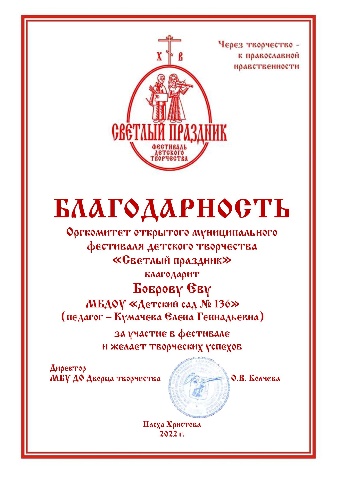 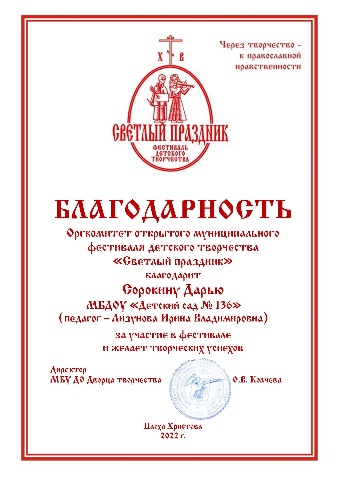 Муниципальный конкурс «Новогоднее настроение»Муниципальный конкурс «Рождественский подарок»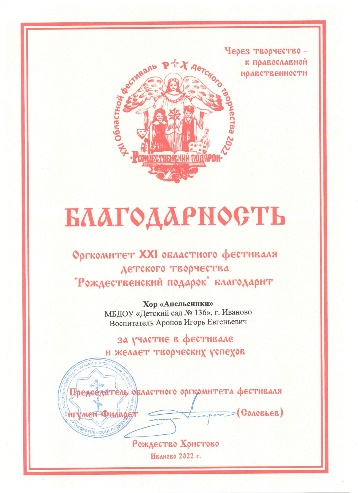  3 Всероссийских конкурса «Экология – дело каждого», «Экологическое воспитание», «Лучшая модель воспитывающей культурной среды на уровне дошкольного образования»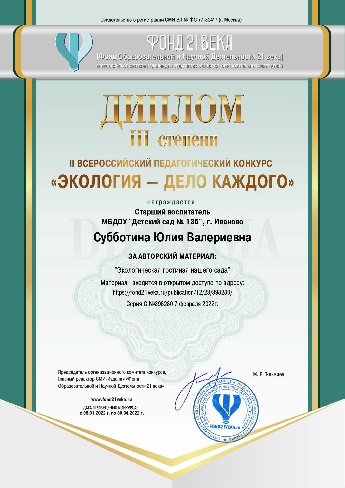 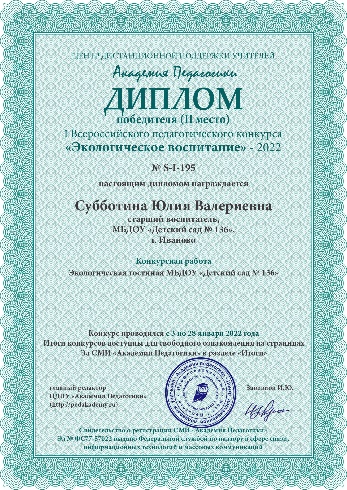 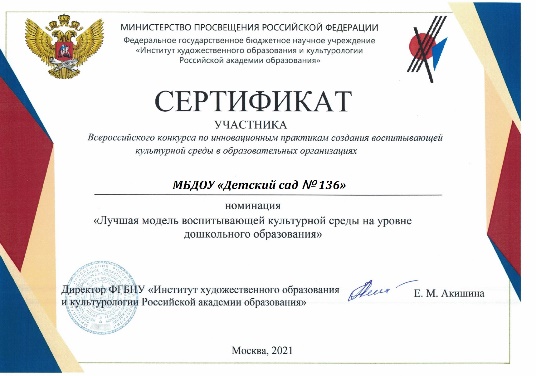 Фестиваль «Я с книгой открываю мир»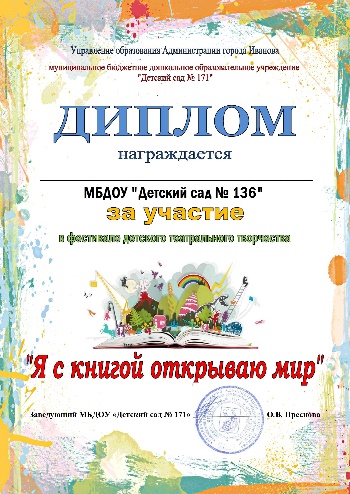 Челлендж «Солнечный круг»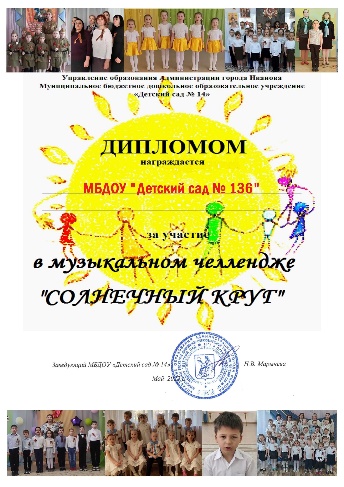 Конкурс «Рисуем Победу»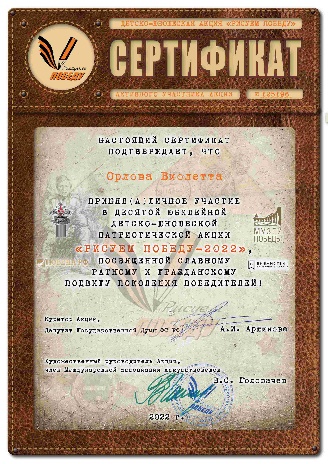 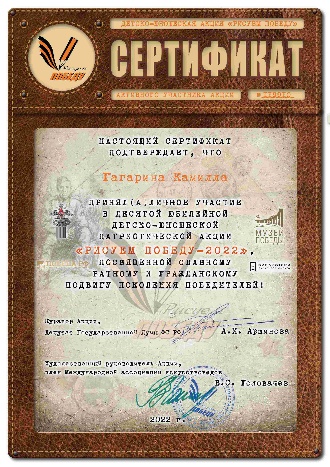 Анализ качества питания:Результатом качественной работы по организации питания является:разработка цикличного двухнедельного меню;выполнение натуральных норм питания в 2021 г. – 86 %;отсутствие зафиксированных случаев отравления и заболевания детей. Эффективность методической службы: Основные задачи методического сопровождения в ДОУ:1. Осуществление стратегического планирования педагогического процесса в учреждении.2.Обеспечение роста профессиональной квалификации педагогических кадров. 3.Информирование педагогов о новинках передовой педагогической теории и практики, педагогического опыта. В 2020-2021 году методической службой ДОУ в рамках модернизации дошкольного образования как института социального развития подготовлены такие нормативно-организационные документы:программа развития ДОУ;программа воспитания;основная образовательная программа «Детский сад №136» (с учетом ФГОС); годовой план работы на 2021-2022 учебный год.план летней оздоровительной работы на 2022 годПо итогам семинаров, посвященных организации дошкольного воспитания в свете ФГОС, в ДОУ проведены педагогические часы информационного характера, нацеливающие педагогический коллектив на приведение образовательного процесса в соответствии современным нормативным требованиям. С целью повышения творческого потенциала кадров и обновления развивающей среды ДОУ проведены: смотры физкультурных и речевых уголков в групповых помещениях, выставки пособий документах системы дошкольного образования.ФИНАНСОВОЕ ОБЕСПЕЧЕНИЕ Обеспечению оптимального функционирования и развитию МБДОУ способствовало рациональное ведение финансово-хозяйственной деятельности. Все выделенные средства были использованы на нужды обеспечения и развития образовательного процесса в МБДОУ. В результате использования указанных средств: -произведен ремонт системы отопления-произведена частичная замена оконных блоков-составлен новый проект пожарной сигнализации- проведён косметический ремонт во всех возрастных группах- лестничных пролётах; - ремонт и покраска игрового оборудования на участках; - обеспечены, соответственно требованиям СанПиН дезинфицирующими, моющими и медицинскими средствами медицинский кабинет, кухонный блок, группы;Родительская оплата составляет 2529 рублей в месяц. Льготы для отдельных категорий воспитанников и условия их получения. Льготы по оплате за детский сад имеют семьи с опекаемыми детьми, с детьми инвалидами -100%. Льгота в виде 50% оплаты за детский сад предоставляется семьям, имеющим 3-х и более несовершеннолетних детей. Условием получения льгот является предоставление следующих документов: 1) Заявление; 2) Копия свидетельства о рождении ребёнка (ребёнка-инвалида; ребёнка, находящегося под опекой; несовершеннолетних детей до 18 лет); 3) Копия (в случае инвалидности) справки подтверждающей факт инвалидности или справки об опекунстве над ребёнком (в случае опеки); 4) Копия выписки решения об опеке; 5) Справка с места жительства ребёнка и о совместном проживания его с заявителем (в случае инвалидности); 6) Копия паспорта родителя (опекуна). Также малообеспеченные семьи при предъявлении справки из соцзащиты получают компенсацию части родительской платы: -25% - за первого ребенка -55 % - за второго ребенка -75% - за третьего ребенка. Условием получения льгот является предоставление следующих документов:Заявление, справка из соц.защиты, копия свидетельства о рождении детей, выписка о расчетном счете заявителя. Итог: Финансирование ДОУ в 2021-2022 уч. году осуществлено в полном объёме.Все выделенные средства реализованы в соответствии с планом финансово-хозяйственной деятельности и муниципального задания.ПРОБЛЕМЫ, ПЛАНЫ И ПЕРПЕКТИВЫ РАЗВИТИЯ ДОУОсновные проблемы дошкольного учреждения, которые не были решены в прошедший2021-2022 учебный год:На фоне достигнутых успехов в системе образовательной работы дошкольного учреждения, были выявлены следующие проблемы:                   1.    Нежелание педагогов повышать категорию.2.    Не достаточное участие педагогов в конкурсах профессионального мастерства. План мероприятий, направленных на повышение качества работы ДОУв 2022-2023 учебном году:1.  Реализация программы развития ДОУ.2.  Продолжить работу по внедрению ФГОС дошкольного образования.3. Обогащение предметно-развивающей среды ДОУ в соответствии с ФГОС.4. Повышение профессиональной компетентности педагогов по внедрению ФГОС дошкольного образования через курсовую подготовку и самообразование.5.  Создание рабочих мест педагога.6. Внедрение в образовательный процесс разработанных материалов с использованием ИКТ.7. Участие педагогов ДОУ в конкурсах профессионального мастерства городского, регионального, всероссийского и международного уровня.8. Привлечение родительской общественности к более тесной совместной работе, используя разные формы работы.План мероприятий, направленных на повышение качества коррекционно-развивающего обучения детей в 2022-2023 учебном году:1.  Обогащение коррекционной предметно-развивающей среды ДОУ.2.  Создание безбарьерной среды в ДОУ.3. Повышение профессиональной компетентности педагогов в области коррекционно-развивающего обучения детей через курсовую подготовку и самообразование.4. Разработка индивидуальных маршрутов развития детей. 5. Открытие логопедической группы в сентябре 2022 г.6. Вовлечение специалистов ДОУ в проектную деятельность групп с целью повышения уровня становления ключевых компетентностей ребенка дошкольного возраста.7. Изучение информационных технологий в развивающем обучении дошкольников.8. Привлечение психолога с целью оказания информационной и консультативной помощи родителям воспитанников ДОУ и педагогам учреждения в организации психолого-педагогического сопровождения детей.9. Систематический мониторинг коррекционно-развивающей деятельности в ДОУ.         Направления развития на 2022-2023 учебный год:2022-2023 учебный год образовательный процесс в дошкольном учреждении будет направлен:на усовершенствование работы по реализации Федеральных государственных образовательных стандартов;усовершенствование работы по образовательной программе дошкольного учреждения;на повышение качества воспитательно-образовательной работы.Задачами 2022-2023 учебного года станут: повышение компетентности педагогов в вопросах реализации ФГОС и индивидуального подхода к ребёнку;повышение уровня компетентности педагогов в организации непосредственно образовательной деятельности взрослого и детей.Задачами дошкольного учреждения также станут: - развитие у детей дошкольного возраста ключевых компетентностей: деятельностной, коммуникативной, социальной, и здоровьесберегающей.- Развитие деятельностной компетентности, т.е. развитию умений ребенка самостоятельно выбирать, планировать, осуществлять и при необходимости корректировать результаты своих действий будет способствовать инновационная деятельность педагогов по ведению портфолио дошкольника и развитию у детей навыков сотрудничества. 2021-2022Количество детей95Особенности семьиПолные семьи75,4%Особенности семьиОдинокиеНеполные–24,6%Особенности семьиВ разводеНеполные–24,6%Особенности семьиВдовыНеполные–24,6%Особенности семьиОпекуны0%Особенности семьиМногодетные6,8%Жилищные условияИмеют собственное жилье50,3%Жилищные условияЖивут с родителями31%Жилищные условияСнимают жилье18,7%Образованиевысшее40,3%Образованиесреднее7,8%Образованиесреднее специальное51,9%Социальный составинтеллигенция3,9%Социальный составрабочие57,3%Социальный составслужащие18,7%Социальный составдомохозяйки11,6%Социальный составпредприниматели8,5%категориикатегориикатегориипо образованиюпо образованиюпо образованиюпо образованиювысшая2 чел.16,6%высшее педагогическоевысшее педагогическое9 чел.75%11 чел.8,3%среднеспециальное педагогическоесреднеспециальное педагогическое3 чел.25%соответствие должности4 чел.33,3%по педагогическому стажупо педагогическому стажупо педагогическому стажупо педагогическому стажупо возраступо возраступо возрастудо 10 лет4чел.33,3%до 35 лет4 чел.33,3%до 15 лет1чел.8,3%до 45 лет4 чел.33,3%До 25 лет2чел.16,6%до 55 лет2 чел.16,6%свыше 25 лет5чел.41,6%свыше 55 лет2 чел.16,6%Всегодетей1 группа здоровья2 группа здоровья3 группа здоровья4 группа здоровьяДети с ОВЗ9518611411Направления работыКто инициатор обследованияКем и где проводится обследованиеФормы работыКто проводит работукоррекционная работа для детей с нарушениями речиРодители, педагогиПоликлиникаПсихоневрологический диспансерГородская ПМПК ГрупповаяПодгрупповаяИндивидуальнаяЛогопедВоспитатели СпециалистыДОУкоррекционная работа с детьми,отстающими в развитииВоспитательПМПК ДОУИндивидуальнаяВоспитатели СпециалистыДОУРабота с детьми с проблемами(осанка, фобии, проблемы с общением и т.п.)РодительВ ДОУ специалист по профилю проблемыИндивидуальнаяПедагог по профилю проблемыГОДК   О   Л   И   Ч   Е   С   Т   В   О               Д   Е   Т   Е ЙК   О   Л   И   Ч   Е   С   Т   В   О               Д   Е   Т   Е ЙК   О   Л   И   Ч   Е   С   Т   В   О               Д   Е   Т   Е ЙК   О   Л   И   Ч   Е   С   Т   В   О               Д   Е   Т   Е ЙК   О   Л   И   Ч   Е   С   Т   В   О               Д   Е   Т   Е ЙК   О   Л   И   Ч   Е   С   Т   В   О               Д   Е   Т   Е ЙК   О   Л   И   Ч   Е   С   Т   В   О               Д   Е   Т   Е ЙГОДначало коррекционного периоданачало коррекционного периоданачало коррекционного периоданачало коррекционного периоданачало коррекционного периоданачало коррекционного периоданачало коррекционного периодаконец  коррекцион-ного периодаконец  коррекцион-ного периодаГОДс недос-татками речив начале работыПрогнозирование успехаПрогнозирование успехас  легкими речевыми нарушения-ми   ФФНФНС тяжелыми нарушениями.Дизартрический компонентС недостатками речи в конце работыготовых в обучению в обычной школеили подг. гр.дет.саданаправ-ленныхв спец.речевуюшколуГОДс недос-татками речив начале работыОбычная школа Или подготов.Гр.детского садаКоррекц.школас  легкими речевыми нарушения-ми   ФФНФНС тяжелыми нарушениями.Дизартрический компонентС недостатками речи в конце работыготовых в обучению в обычной школеили подг. гр.дет.саданаправ-ленныхв спец.речевуюшколу2021-2022252502143210